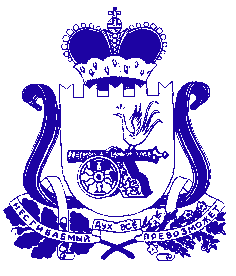 АДМИНИСТРАЦИЯ МУНИЦИПАЛЬНОГО ОБРАЗОВАНИЯ «КРАСНИНСКИЙ РАЙОН» СМОЛЕНСКОЙ ОБЛАСТИП О С Т А Н О В Л Е Н И Е               от 09.01.2018 № 01Об отмене режима повышенной                                                               готовности на территории муниципального образования «Краснинский район»                       Смоленской области	Руководствуясь Уставом муниципального образования «Краснинский район» Смоленской области, Администрация муниципального образования «Краснинский район» Смоленской областипостановляет:Отменить с 09 часов 00 минут 09 января 2019 года на территории муниципального образования «Краснинский район» Смоленской области режим повышенной готовности для органов управления и сил Краснинского муниципального звена     Смоленской     областной     подсистемы   РСЧС,	введенный	  постановлением Администрации муниципального образования «Краснинский район» Смоленской области от 17.12.2018 года № 671 «О введении режима повышенной готовности на территории муниципального образования «Краснинский район» Смоленской области».Начальнику отдела городского хозяйства Администрации муниципального образования «Краснинский район» Смоленской области (М.А.Исаченков), главам муниципальных образований сельских поселений Краснинского района Смоленской области, руководителям организаций, предприятий, расположенных на территории Краснинского района Смоленской области, исполнять обязанности в режиме повседневной деятельности.           3.      Начальнику	отдела правового и информационного обеспечения Администрации муниципального образования «Краснинский район» Смоленской области (И.А.Малихов) разместить настоящее постановление на официальном сайте   муниципального образования «Краснинский район» Смоленской области.                                                                                                                                4.    Контроль за исполнением настоящего постановления оставляю за собой.Глава муниципального образования                                                             «Краснинский район»                                                                                 Смоленской области                                                                                    С.В. Архипенков